Mitgliedsaufnahme-Antrag 2020	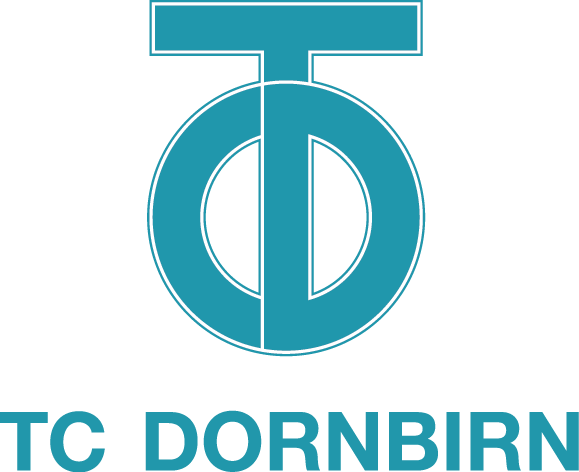 Nachname & Vorname bitte laut Reisepass angeben:Wurdest du von einem aktiven Clubmitglied geworben?  Bitte nenne uns den Namen des Clubmitglieds:Mitgliedsbeitrag ab 2020:(für Neumitglieder zusätzlich EUR 5,- Kartengebühr)Schnuppermitglied für Erwachsene im 1. Eintrittsjahr		€  110,- (+ EUR 5,- Kartengebühr)Vollmitglied							€  230,-Familienkarte (2 Vollmitglieder inkl. aller Kinder)		€  470,-Senioren (Frauen ab Jg. 1960, Männer ab Jg. 1955)		€  170,-Kinder (ab Jg. 2005 und jünger)					€    40,- Jugendliche (ab Jg. 2004 und älter)				€    70,-Lehrlinge und Studenten bis Ende des 24. Lebensjahrs		€    70,-Passivmitglieder und Gönner (Passiv 2x gratis spielen)	€    30,-Nach dem Zahlungseingang des Mitgliedsbeitrages auf unser Konto, zuzüglich der einmaligen Kartengebühr von EUR 5,-, wird deine Platz-Buchungskarte beim Platzwart hinterlegt und kann beim Platzwart, oder unserem Wirt abgeholt werden. Bei Verlust oder Defekt der Karte wird die Kartengebühr nochmals fällig! Das ausgefüllte Anmeldeformular entweder per E-Mail an tcdornbirn@gmx.at senden, oder in unseren Briefkasten einwerfen. Das Anmeldeformular kann auch über unsere Homepage www.tcdornbirn.com durch Klick auf den gelben Filzball „Mitglied werden“ herunter geladen werden.Weitere Infos bekommst du gerne von unserer Clubsekretärin Astrid Pinkitz unter 0699 1810 9560. Austrittserklärungen für die neue Saison sind schriftlich bis spätestens 31. März an tcdornbirn@gmx.at einzureichen. Ansonsten bleiben die Mitgliedschaft und die Verpflichtung zur Bezahlung des Jahresbeitrages weiter Bestehen! Raiffeisenbank Im Rheintal: 		IBAN AT60 3742 0000 0003 6020      BIC: RVVGAT2B420    Empfänger: 				TC Dornbirn, Höchsterstr. 86, 6850 DornbirnNachname:Titel:Vorname:Geburtstag:Straße + Hausnr.:Weiblich/Männlich:Ort:PLZ:Telefon mobil: Telefon Festnetz:E-Mail-Adresse:Nationalität:Unterschrift:Datum: